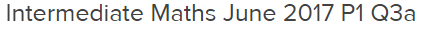 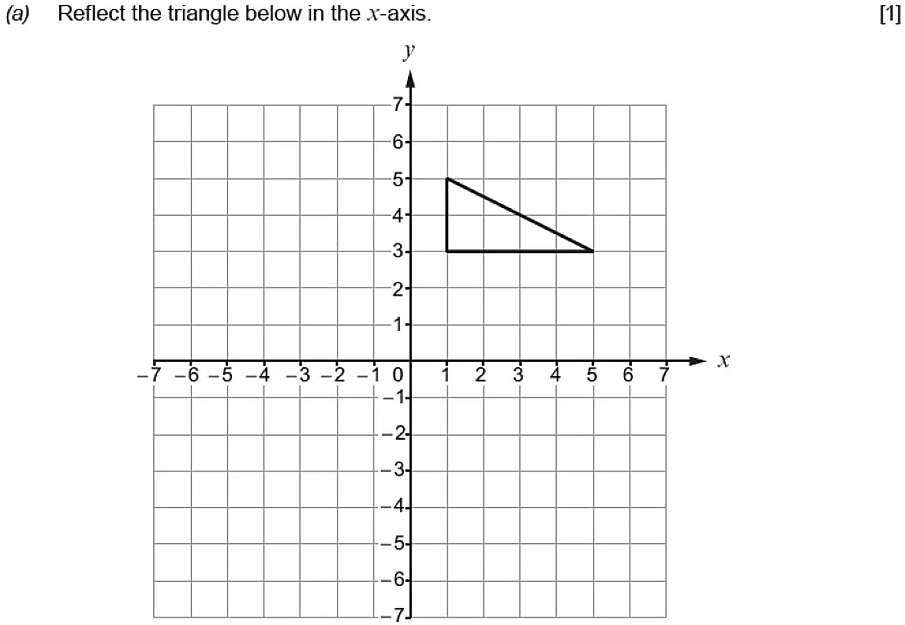 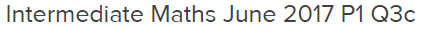 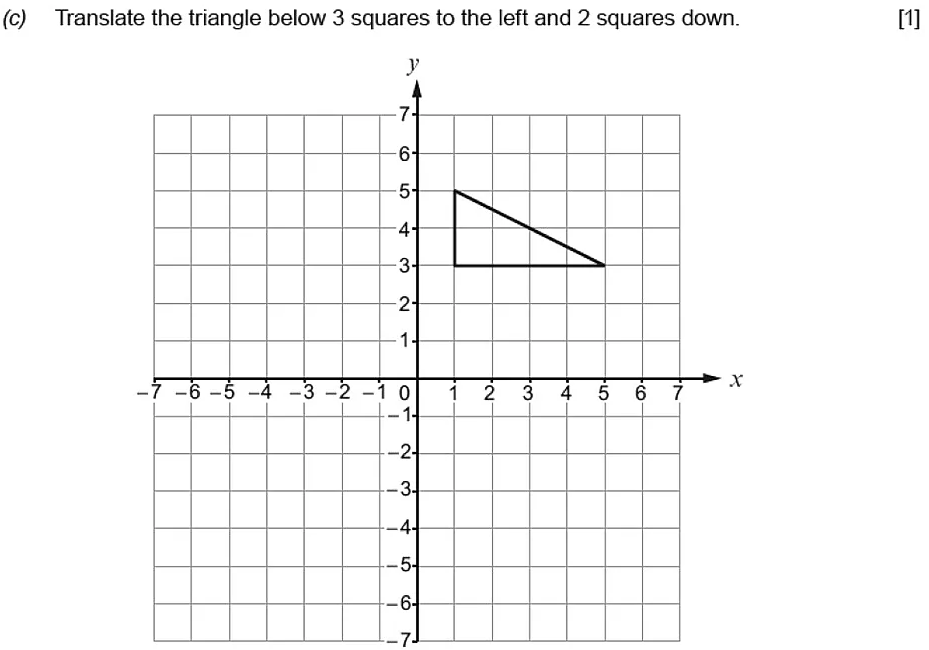 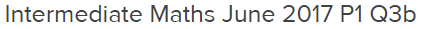 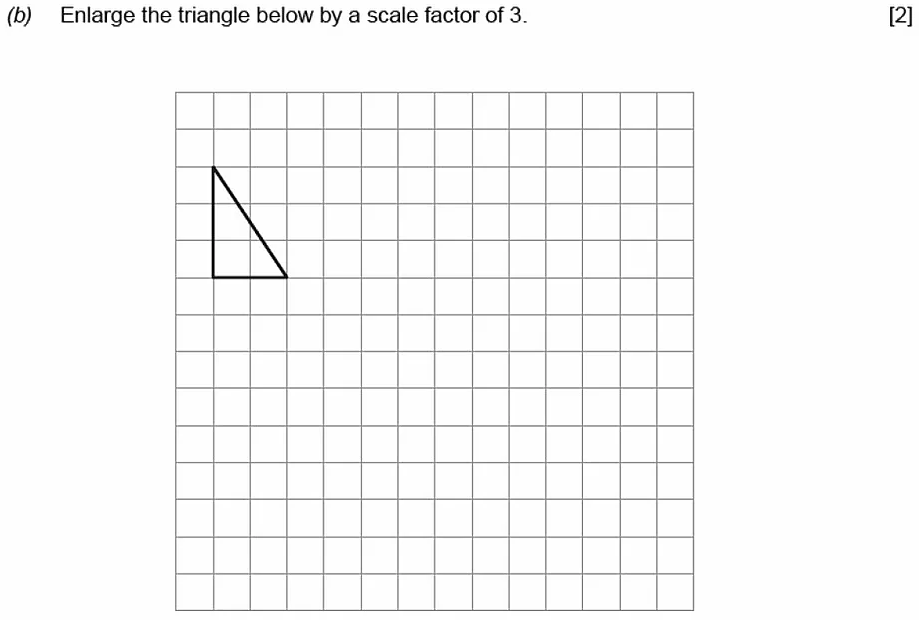 ______________________________________________________________________________________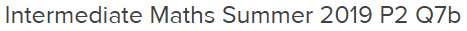 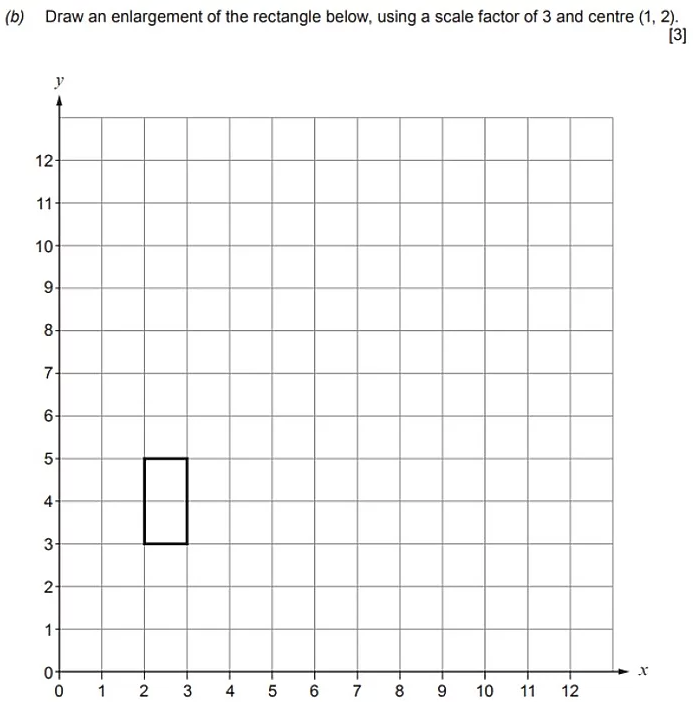 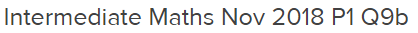 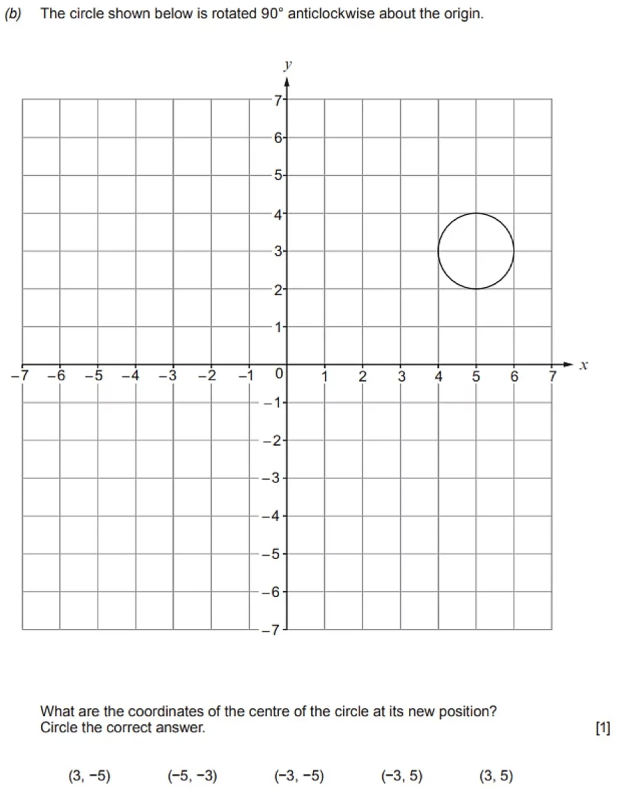 _________________________________________________________________________________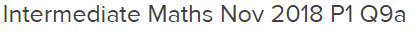 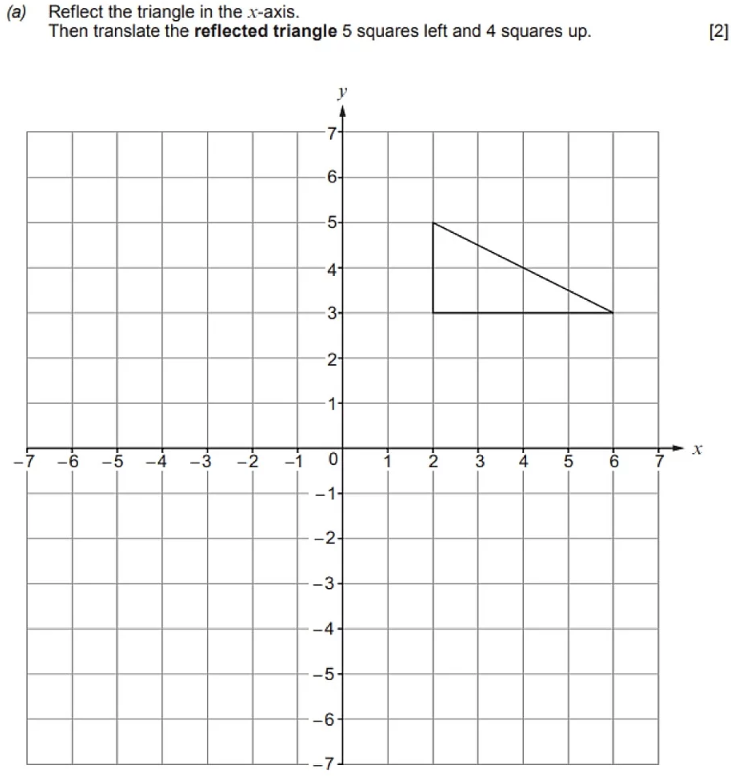 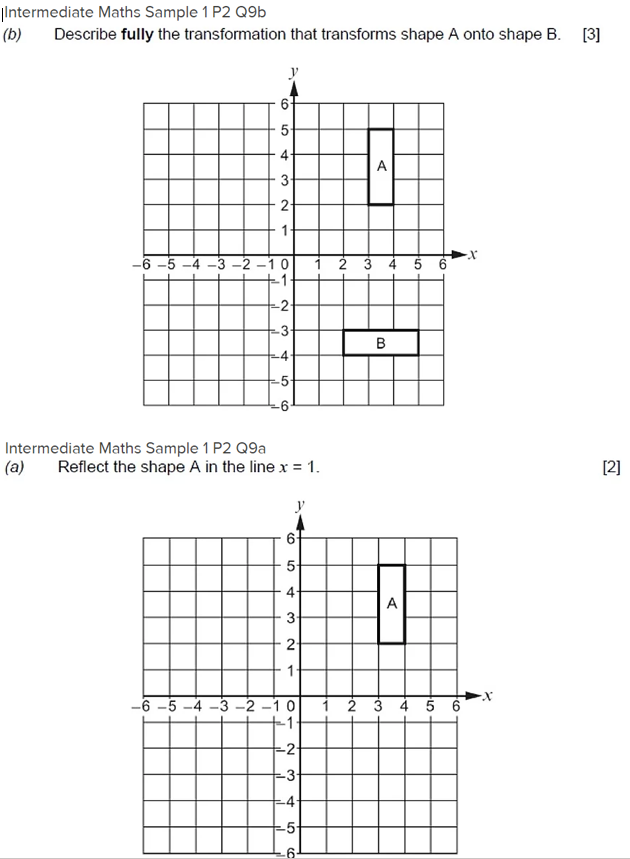 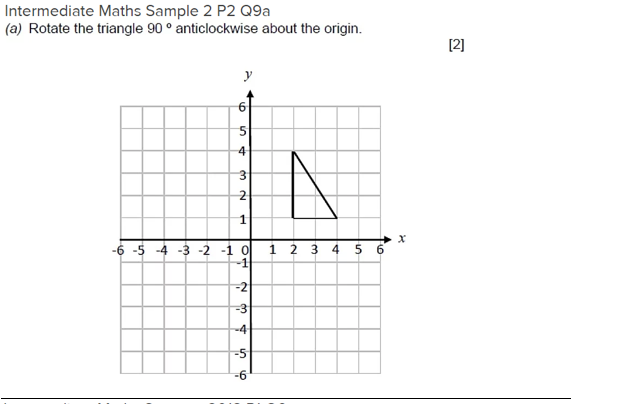 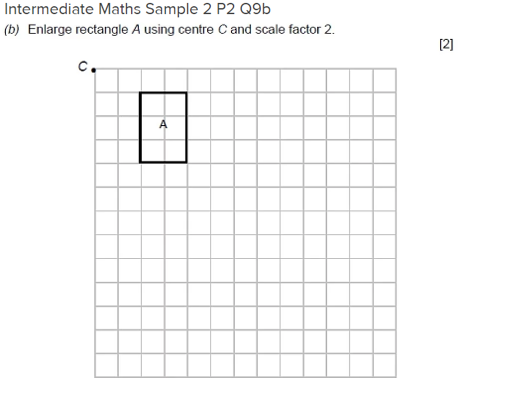 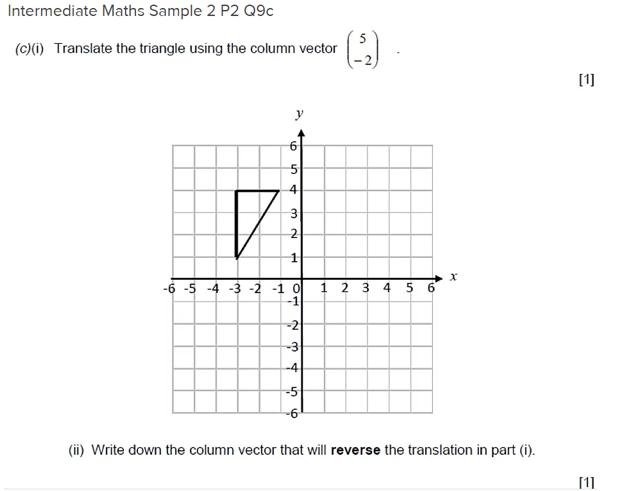 ______________________________________________________________________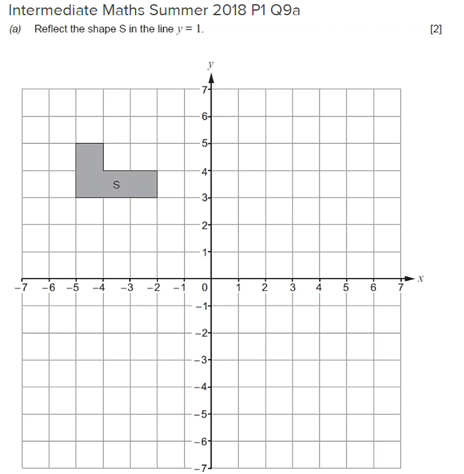 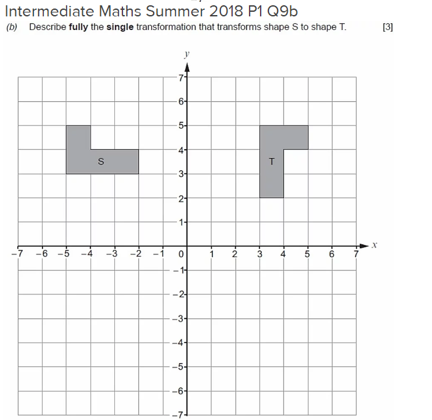 ______________________________________________________________________________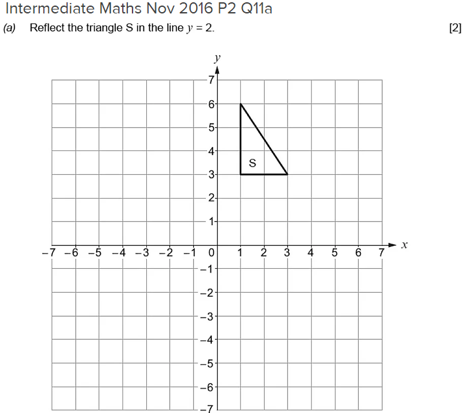 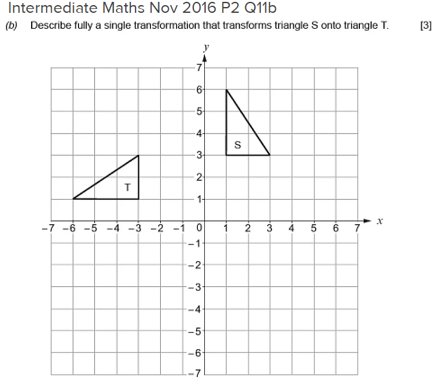 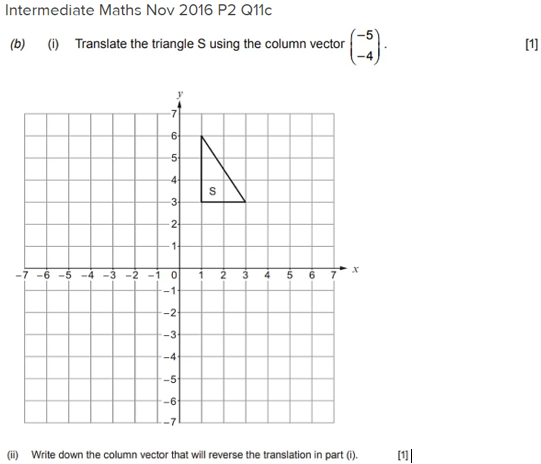 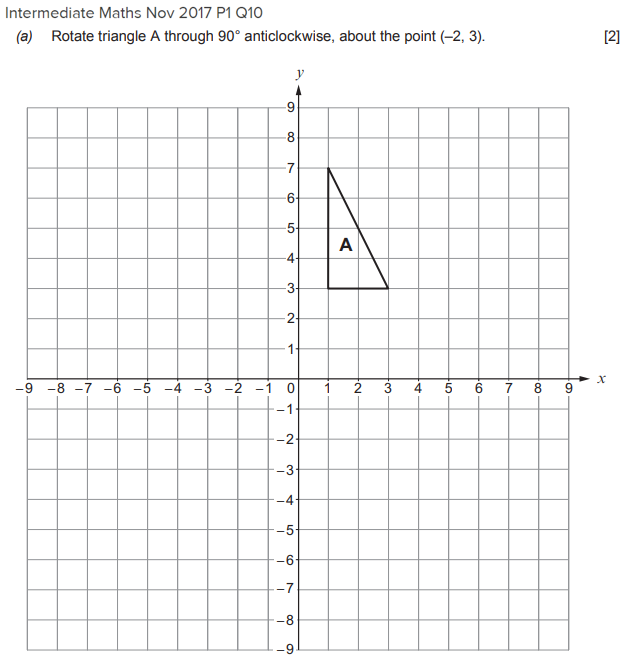 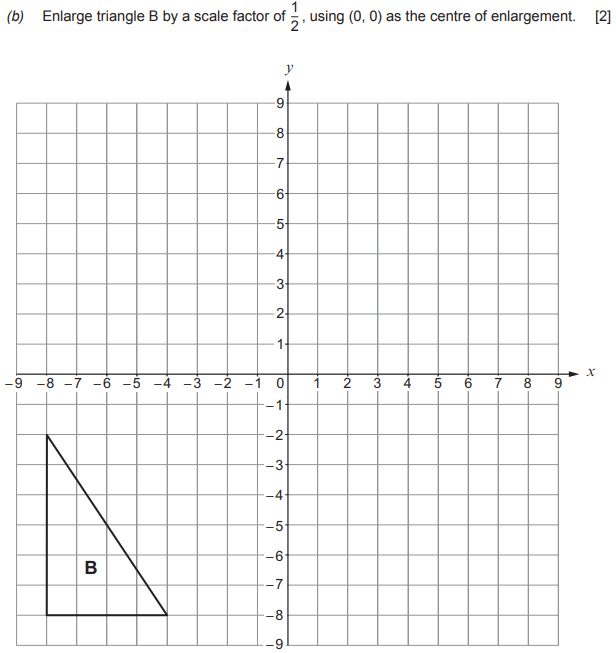 